МУНИЦИПАЛЬНОЕ БЮДЖЕТНОЕ ДОШКОЛЬНОЕ ОБРАЗОВАТЕЛЬНОЕУЧРЕЖДЕНИЕ ГОРОДСКОГО ОКРУГА БАЛАШИХА«Детский сад комбинированного вида № 40 «Бригантина»143985, Московская область, г.о.   Балашиха, д. Пуршево, ул.Новослободская, д.27                                                                                                      Автор: воспитатель Блашкина Александра МихайловнаЛитературная викторина для детейстаршей группы"В гостях у сказки!"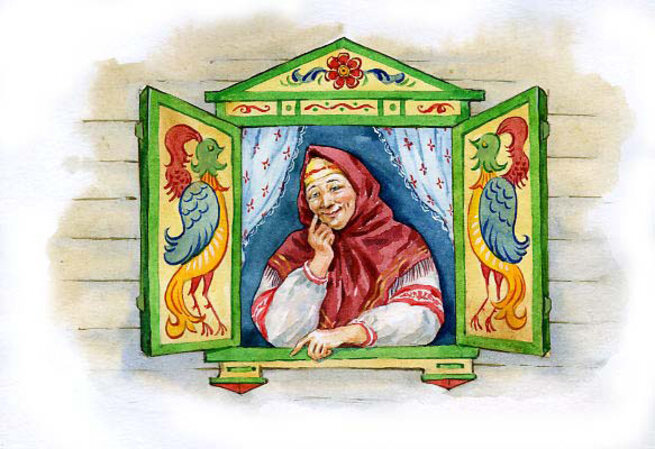 Цель: добиться уточнения знаний детей о сказках.
Задачи: показать детям удивительный мир сказок, их мудрость и красоту; активизировать детское чтение; вспомнить и закрепить знания о названиях, авторах и героях детских сказок; воспитывать веру в добро, дружбу и любовь, в торжество над злом.
Оборудование: Василиса Премудрая, ведущая, жетоны (около 40 штук).Ход викторины:Участие в викторине принимают 3 команды. Каждая команда за правильный ответ получает жетон. Команде, собравшей большее количество жетонов, вручаются медали. Ведущий: Дорогие ребята, мы рады приветствовать всех вас на литературной викторине «В гостях у сказки»! Скажите, а вы любите сказки? А какие бывают сказки? (Ответы детей). А теперь назовите ваши любимые сказки. Молодцы! Сейчас мы узнаем, насколько хорошо вы знаете свои любимые сказки. Викторина состоит из конкурсов. Правила конкурсов очень просты. За каждый правильный ответ команда получает 1 жетон. Если у команды нет ответа, отвечать имеет право команда соперников. Задания всех конкурсов связаны с названиями, героями сказок либо с авторами, которые их написали. Итак, я объявляю первый конкурс, который называется «Разминка». В этом конкурсе одновременно принимают участие три команды. Я произношу задание, а вы все вместе дружно отвечаете. 1. На сметане мешен,
На окошке стужён.
У него румяный бок,
Кто же это? (Колобок)

2. Девочка добрая в сказке жила,
К бабушке по лесу в гости пошла.
Мама красивую шапочку сшила,
И пирожков дать с собой не забыла.
Что же за девочка-лапочка.
Как зовут её? … (Красная Шапочка)

3. Друг за друга по цепочке,
Ухватились все так прочно!
Но ещё помощники скоро прибегут,
Победит упрямицу дружный общий труд.
Как засела крепко! Кто же это? … (Репка)

4. Человек немолодой,
С преогромной бородой.
Обижает Буратино,
Артемона и Мальвину.
Вообще для всех людей
Он отъявленный злодей.
Знает кто-нибудь из вас,
Кто же это? (Карабас)

5. В шляпе синенькой мальчишка,
Из известной детской книжки.
Он глупышка и зазнайка,
А зовут его … (Незнайка)

6. И на мачеху стирала,
И горох перебирала,
По ночам при свечке,
А спала у печки.
Хороша, как солнышко.
Кто же это? … (Золушка)

7. Он весел и не злобен,
Этот милый чудачок.
С ним мальчик Робин,
И приятель Пятачок.
Для него прогулка – праздник,
И на мёд особый нюх.
Этот плюшевый проказник
Медвежонок … (Вини-Пух)

8. Трое их живёт в избушке,
В ней три стула и три кружки,
Три кроватки, три подушки.
Угадайте без подсказки
Кто герои этой сказки? (Три медведя)

9. В лесу тёмном на опушке,
Жили дружно все в избушке.
Маму дети поджидали,
В домик волка не пускали.
Эта сказка для ребят… (Волк и семеро козлят)

10. Я мальчишка деревянный,
Вот и ключик золотой!
Артемон, Пьеро, Мальвина –
Дружат все они со мной.
Всюду нос сую я длинный,
Моё имя … (Буратино)11.Летела стрела и попала в болото.А в том болоте поймал её кто-то.Кто, распростившись с зеленою кожеюСделался милой, красивой, пригожей.( Царевна-лягушка.)12.Отворили дверь козлятаИ пропали все куда-то.(Волк и 7 козлят.)13.На окошке он студился,Взял потом и укатилсяНа съедение лисе.(Колобок.)14.Заигралась сестрица.Унесли братишку птицы.В сказке небо синее,В сказке птицы страшные.Яблонька, укрой меня!Реченька, спаси меня!(«Гуси-лебеди».)15.Вор пшеницу воровал,А Иван его поймал.Вор волшебным оказался,И Иван на нем катался. (Сивка – бурка)2 конкурс. «Отгадай-ка».Ребята, мне срочно нужна ваша помощь. Буратино перепутал все страницы в книжках и герои сказок потерялись. Нужно им помочь найти сою сказку, иначе мамы ребятам не смогут прочитать на ночь книжки. Согласны помочь? (По 3 вопроса каждой команде – вопросов одной команде.)
Дети отвечают: Да! Вопросы:
1. Невод в море я кидал,
Рыбку волшебную поймал. (Дед из сказки «Сказка о рыбаке и рыбке»)

2. Она у деда с бабкой жила
И яичко им снесла.
Но яичко не простое,
А настоящее – золотое! (Курочка-ряба из одноимённой сказки)

3. Грустно дед и бабка жили.
И дочурку себе слепили.
Она всегда им помогала,
Только вот огня избегала. (Снегурочка из сказки «Снегурочка»)

1. По лесу катился он.
Волк его не съел.
Рыжая плутовка съела,
Пока он песню пел. (Колобок из сказки «Колобок»)

2. У него избушка тёплая-лубяная,
А у лисоньки ледяная.
Захотелось плутовке в тепле пожить.
И решила она хозяина выгнать. (Зайка и сказки «Заюшкина избушка»)

3. Девочка красивая,
Мачехой нелюбимая.
На бал случайно попала
И туфельку там потеряла. (Золушка из сказки «Золушка»)

1. Он умеет мяу говорить.
Лучшим другом умеет быть.
Хозяину своему он помогает
И людоеда смело съедает! (Кот из сказки «Кот в сапогах»)

2. Девочка красавица
В лес попала.
Семь гномов она
В лесу повстречала. (Белоснежка и сказки «Белоснежка и семь гномов»)

3. Живёт в лесной избушке,
Ей скоро триста лет.
И можно к той старушке,
Попасться на обед. (Баба Яга из сказки Гуси-Лебеди)

1. Уплетая калачи,
Ехал парень на печи.
Прокатился по деревне,
И женился на царевне. (Емеля из сказки «По щучьему веленью»)
Дети получают жетоны за правильный ответ.3 конкурс. «Волшебные предметы». Ой, какие вы все умненькие, да разумненькие. Вот сейчас я вам расскажу о волшебстве, вы знаете, что у сказочных героев бывают волшебные предметы, помогающие им творить волшебство. Вот Буратино не смог ответить на мои вопросы, он всё перепутал. Ведущий называет волшебные предметы, или волшебные слова, а дети называют обладателя этого волшебства. Отвечает тот ребёнок, который первый поднял руку.
Вопросы:
• Ступа и метла. (Баба-Яга)
• «По щучьему велению, по моему хотению… (Емеля)
• Волшебная палочка. (Фея из сказки «Золушка»)
• Сапоги скороходы. (Кот в сапогах)
• Волосы из бороды. (Старик Хоттабыч)
• Колечко. (Ваня из сказки «Волшебное колечко»)
• Цветик-Семицветик (Женя, сказка «Цветик-семицветик»)
• Шапка-невидимка (Иван, «Сказка о Иване Царевиче»)
Молодцы все ребята, сколько вы всего знаете! Даже все нашли хозяев для волшебных предметов! Получают житоны.
Разминка: Ребята, а вы умеете танцевать?
Дети отвечают. А сейчас мы и проверим.
Звучит песня «Сказки гуляют по свету», муз. Е. Птичкина, сл. М. Пляцковского, в исполнении В. Толкуновой.
Мальвина показывает движения, дети повторяют.
1. Сказки гуляют по свету, (Руки на поясе,
Ночь запрягая в карету. Лёгкие приседания.
Сказки живут на полянах, «Пружинка»)
Бродят на зорьке в туманах. 
А принц Белоснежку полюбит. (Поворот вокруг своей оси и
А жадность Кащея погубит... Лёгкое приседание
Пусть Зло на проделки хитро, на окончание строчки).
Но все ж побеждает Добро!

2. Мир озарив чудесами, (Выставляем ножки
Сказки летят над лесами, поочереди вперёд).
На подоконник садятся,
В речки, как в окна, глядятся.
А Золушку выручит фея, (Поворот вокруг своей оси
Не станет Горыныча Змея... и лёгкое приседание на 
Пусть Зло на проделки хитро, окончание строчки).
Но все ж побеждает Добро!

3. Сказки со мною повсюду, «Пружинка»
Их никогда не забуду.
Стоит сомкнуть мне ресницы —
Вмиг Сивка-Бурка приснится.
А месяц засветится ясный, (Повороты вокруг своей
В глазах Василисы Прекрасной... оси с приседанием на
Пусть Зло на проделки хитро, последнее слово
Но все ж побеждает Добро! в строчке).
Ой, какие вы молодцы, и танцевать замечательно умеете. Спасибо вам за помощь, пойду, расскажу Буратино, какие ребята воспитываются в детском саду, которые все знают. А вам желаю удачи, впереди вас ждёт третий конкурс. 4 конкурс. «Угадай-ка».Василиса: Ребята, сейчас я буду говорить словами героев сказок, а вы должны отгадать, кто это сказал и в какой сказке. За полный ответ вы можете получить 2 жетона: один жетон за название героя, и один жетон за название сказки. Будьте внимательны (если нет ответа у команды, может ответить другая команда).
Вопросы:
1. «…Ну что же ты простофиля, попросил у рыбки корыто! Возвращайся обратно к синему морю» 
(Старуха из сказки «О рыбаке и рыбке»)
2. «…Не ешь меня волк, я тебе песенку спою!»
(Колобок из сказки «Колобок»)
3. «…. Ой, детушки, ой ребятушки,
Отопритеся, отворитеся,
Это я пришла, молока принесла…»
(Коза из сказки «Волк и семеро козлят»)
4. «…Не плачь дед, не плачь баба, я вам новое яичко снесу, не золотое, а простое».
(Курочка Ряба из сказки «Курочка Ряба»)
5. «- Я придумала! Я нашла! – сказала она. – Пусть две из вас возьмут в свои клювы прутик, а я прицеплюсь за него посередине. Вы будете лететь, а я ехать. Нужно только, чтобы вы не крякали, а я не квакала, и всё будет превосходно» (Лягушка из сказки «Лягушка - Путешественница»)
1. «…Щас как выскочу, как выпрыгну, пойдут клочки по закоулочкам!»
(Лиса из сказки «Заюшкина избушка»)
2. «- Коровушка, голубушка, дай скорее молока, из молока хозяюшка собьет маслица, маслицем смажу петушку горлышко: подавился петушок бобовым зернышком…»
(Курочка из сказки «Петушок и бобовое зёрнышко»)
3. «Ох, Иван-царевич! Что же ты наделал? Зачем шкурку лягушачью сжёг! Если б немножко ты подождал, я бы вечно была твоею; а теперь прощай! Ищи меня за тридевять земель в тридесятом царстве — у Кощея Бессмертного»
(Лягушка из сказки «Царевна - лягушка»)
4. «- Мы, Муренка, с дедом в лес пойдем, а ты дома сиди, мышей лови. Как увидим Серебряное копытце, так и воротимся. Я тебе тогда все расскажу» (Девочка Даренка из сказки «Серебряное копытце»)
5. «…Ловись, рыбка большая и маленькая, ловись, рыбка большая и маленькая...»
(Волк из сказки «Волк и лиса»)
Ребята отвечают на вопросы и получают жетоны за правильный ответ.
Василиса: Ребята ну что, продолжаем дальше? Следующий конкурс так и называется «Дальше, дальше». Объясняет правила конкурса.6 конкурс: Сложи мозаику.Ведущий рассказывает правила конкурса.
В конкурсе принимают участия по три ребенка из каждой команды. Дети выкладывают из деталей мозаики картинку к сказке К.И Чуковского. Кто быстрее соберет тот получает житон, если команда называет писателя и название произведения фрагмента – картинки, то получает еще один житон.
Ведущий. Молодцы, ребята! Хорошо знаете сказки. Наша викторина подходит к концу.
Подведение итогов. Подводятся итоги игры, награждаются медалями. Все участники игры-викторины получают утешительные призы.
Ведущий: Сказки дарят нам чудеса,
Без сказки людям прожить нельзя.
Пора со сказкой прощаться нам.
До встречи скажем мы всем друзьям!!!
До новых встреч!http://bal-ds40.edumsko.ruтел/факс: 8 (495) 527-70-25              e-mail: schoolsad-2@mail.ru